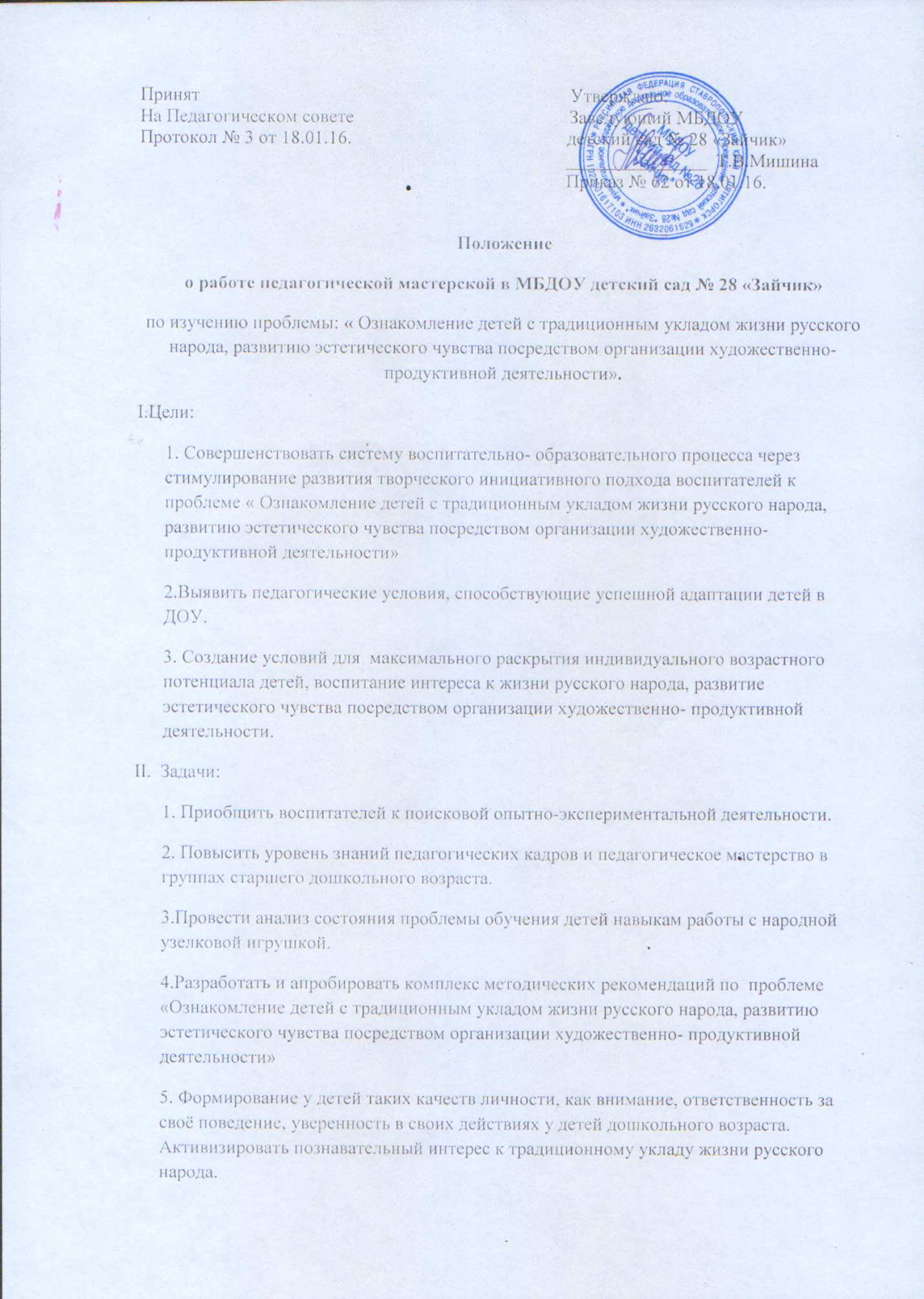 Принят                                                                               Утверждаю:На Педагогическом совете                                              Заведующий МБДОУПротокол № 3 от 18.01.16.                                              детский сад № 28 «Зайчик»                                                                                           _______________  Т.В.Мишина                                                                                           Приказ № 62 от 18.01.16.Положениео работе педагогической мастерской в МБДОУ детский сад № 28 «Зайчик»по изучению проблемы: « Ознакомление детей с традиционным укладом жизни русского народа, развитию эстетического чувства посредством организации художественно- продуктивной деятельности».I.Цели: 1. Совершенствовать систему воспитательно- образовательного процесса через стимулирование развития творческого инициативного подхода воспитателей к проблеме « Ознакомление детей с традиционным укладом жизни русского народа, развитию эстетического чувства посредством организации художественно- продуктивной деятельности»2.Выявить педагогические условия, способствующие успешной адаптации детей в ДОУ.3. Создание условий для  максимального раскрытия индивидуального возрастного потенциала детей, воспитание интереса к жизни русского народа, развитие эстетического чувства посредством организации художественно- продуктивной деятельности.II.  Задачи: 1. Приобщить воспитателей к поисковой опытно-экспериментальной деятельности.2. Повысить уровень знаний педагогических кадров и педагогическое мастерство в группах старшего дошкольного возраста.3.Провести анализ состояния проблемы обучения детей навыкам работы с народной узелковой игрушкой.4.Разработать и апробировать комплекс методических рекомендаций по  проблеме «Ознакомление детей с традиционным укладом жизни русского народа, развитию эстетического чувства посредством организации художественно- продуктивной деятельности»5. Формирование у детей таких качеств личности, как внимание, ответственность за своё поведение, уверенность в своих действиях у детей дошкольного возраста. Активизировать познавательный интерес к традиционному укладу жизни русского народа.6. Систематизировать теоретический и практический материал в процессе работы над проблемой  «Ознакомление детей с традиционным укладом жизни русского народа, развитию эстетического чувства посредством организации художественно- продуктивной деятельности».7. Расширять просветительскую работу с родителями по  проблеме «Ознакомление детей с традиционным укладом жизни русского народа, развитию эстетического чувства посредством организации художественно- продуктивной деятельности», используя современные формы работы.III.  Ожидаемые результаты:Повышение профессионального мастерства, уровня знаний педагогических кадров по проблеме «Ознакомление детей с традиционным укладом жизни русского народа, развитию эстетического чувства посредством организации художественно- продуктивной деятельности»;Построение предметно-развивающей образовательной среды  в соответствии с современными педагогическими требованиями;Модернизация образовательного процесса на основе принципов личностно-ориентированного подхода, интеграции, самостоятельной и активной жизнедеятельности участников образовательного процесса;Комплексный подход к ребёнку со стороны коллектива ДОУ.   IV. Управление:Деятельность педагогической мастерской подотчётная управлению образования;Обязанности между участниками педагогической мастерской распределяются в соответствии с приказом по дошкольному учреждению;Участники педагогической мастерской несут ответственность за результативность выполнения плана работы по развитию познавательной сферы детей дошкольного возраста.V. Основные направления и структура деятельности  педагогической мастерской:1. Систематизировать воспитательно-образовательную деятельность в ___ возрастных группах по вопросу «Ознакомление детей с традиционным укладом жизни русского народа, развитию эстетического чувства посредством организации художественно- продуктивной деятельности»2. Обучение всех участников образовательного процесса.3. Формирование ценностных установок личности ребёнка, жизненных приоритетов, направленных на интерес ребёнка к  вопросу ознакомления с традиционным укладом жизни русского народа.     4. Консультативная деятельность руководителя и членов педагогической                мастерской по вопросам  воспитания у детей интереса к укладу и быту жизни русского народа.5. Реализация основных направлений деятельности педагогической мастерской в процессе проведения занятий по художественно-продуктивной деятельности через систему семинаров, консультаций, других мероприятий, а так же ведение аналитической и практической деятельности.VI.    Финансирование: 1. Финансирование педагогической мастерской осуществляется за счёт      средств: учредителя, спонсоров.2. Надбавки и доплаты к заработной плате участникам педагогической     мастерской устанавливаются учредителем при утверждении статуса     педагогической мастерской в соответствии с «Положением о надбавках»3. Руководитель педагогической мастерской получает доплату к заработной плате в размере 15 %, члены педагогической мастерской – 10%